ENERGIAS RENOVABLESEnergía solar Energía eólica Energía geotérmica Energía marina Energía hidráulica 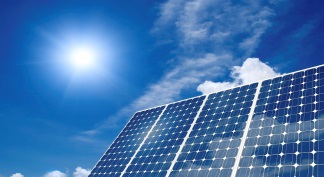 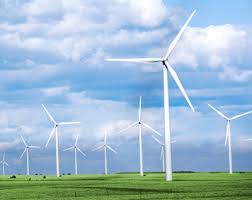 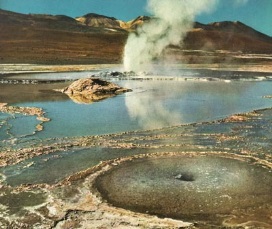 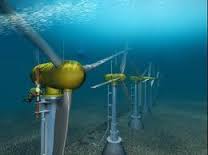 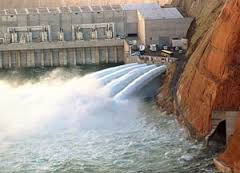 